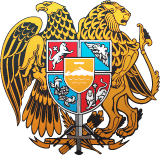 ՀԱՅԱՍՏԱՆԻ ՀԱՆՐԱՊԵՏՈՒԹՅԱՆ ՍՆՆԴԱՄԹԵՐՔԻ ԱՆՎՏԱՆԳՈՒԹՅԱՆ ՏԵՍՉԱԿԱՆ ՄԱՐՄԻՆ  Ո Ր Ո Շ ՈՒ Մ N 958-Ավարչական տուգանք նշանակելու մասին    10  օգոստոսի 2023թ.                                                     			      ք. ԵրևանՀայաստանի Հանրապետության սննդամթերքի անվտանգության տեսչական մարմնի (այսուհետ՝ Տեսչական մարմին) ղեկավար Արմեն Հայրապետյանս, քննելով «ՎԱԳԱՍԱՐ» սահմանափակ պատասխանատվությամբ ընկերության տնօրեն Արթուր Վանիկի Սարգսյանի նկատմամբ հարուցված վարչական վարույթի վերաբերյալ գործը,Պ Ա Ր Զ Ե Ց Ի՝       Տեսչական մարմնի ղեկավարի՝ 2023 թվականի մայիսի 8-ի N 1142-Ա հրամանի համաձայն «ՎԱԳԱՍԱՐ» սահմանափակ պատասխանատվությամբ ընկերությունում ստուգման արդյունքում պարզվել և 2023 թվականի հուլիսի 27-ի N 1142 վարչական իրավախախտման վերաբերյալ արձանագրությամբ արձանագրվել է այն փաստը, որ տնտեսավարող սուբյեկտի կողմից խախտվել է Հայաստանի Հանրապետության կառավարության 2011 թվականի հունվարի 20-ի N34-ն որոշման հավելվածի 26-րդ կետի 2-րդ և 6-րդ ենթակետերի և 55-րդ կետի,   պահանջը. այն է՝    -Սննդի շղթայում ներգրավված աշխատակից Արման Գևորգյանը ենթարկված չէ նախնական բժշկակն զննության (համաձայն գոծում առկա անձնական սանիտարական /բժշկական/ գրքույկի).     - Լվացարանի հետևի պատը վնասված էր, չուներ հարթ մակերես.    - Սննդամթերքի հետ անմիջական շփման մեջ գտնվող սեղանածածկը վնասված էր, որը դժվարեցնում էր հեշտությամբ մաքրման ու ախտահանման աշխատանքները։	Այսպիսով հաստատվել է, որ սույն վարչական գործով առաջացած իրավախախտման համար պատասխանատու է «ՎԱԳԱՍԱՐ» սահմանափակ պատասխանատվությամբ ընկերության տնօրեն Արթուր Վանիկի Սարգսյանը (հասցե՝ ՀՀ, ք, Երևան, Խորենացի փողոց, տուն 42): Արթուր Սարգսյանը վարչական իրավախախտման վերաբերյալ գործի քննության տեղի և ժամի մասին պատշաճ կարգով ծանուցվել է, սակայն գործի քննությանը չի ներկայացել և միջնորդություն չի ներկայացրել գործի քննությունը հետաձգելու մասին:Հիմք ընդունելով վերոգրյալը, հաշվի առնելով կատարված իրավախախտման բնույթը, հանրային վտանգավորության աստիճանը, մեղքի աստիճանը, մեղմացնող և ծանրացնող հանգամանքների բացակայությունը և ղեկավարվելով Վարչարարության հիմունքների և վարչական վարույթի մասին օրենքի 57-րդ հոդվածի 2-րդ մասի գ կետով, Վարչական իրավախախտումների վերաբերյալ օրենսգրքի 14-րդ, 32-րդ, 2382-րդ, 279-րդ, 281-րդ հոդվածներով, 158-րդ հոդվածի 35-րդ մասով՝Ո Ր Ո Շ Ե Ց Ի՝«ՎԱԳԱՍԱՐ» սահմանափակ պատասխանատվությամբ ընկերության տնօրեն Արթուր Վանիկի Սարգսյանի նկատմամբ՝ Վարչական իրավախախտումների վերաբերյալ օրենսգրքի 158-րդ հոդվածի 35-րդ մասով սահմանված իրավախախտման կատարման համար նշանակել տուգանք սահմանված նվազագույն աշխատավարձի երեսունապատիկի չափով՝ 30.000 (երեսուն հազար) ՀՀ դրամ:Տուգանքը վճարել թիվ 900005242822 գանձապետական հաշվին և վճարումն ապացուցող բանկային անդորրագրի պատճենը սեղմ ժամկետում ներկայացնել Տեսչական մարմին:Վարչական իրավախախտումների վերաբերյալ օրենսգրքի 305-րդ հոդվածի համաձայն՝ խախտողի կողմից տուգանքը պետք է վճարվի տուգանք նշանակելու մասին որոշումը նրան հանձնելու օրվանից ոչ ուշ, քան տասնհինգ օրվա ընթացքում, իսկ այդ որոշումը գանգատարկելու կամ բողոքարկելու դեպքում` գանգատը կամ բողոքն առանց բավարարման թողնելու մասին ծանուցման օրվանից ոչ ուշ, քան տասնհինգ օրվա ընթացքում:Վարչարարության հիմունքների և վարչական վարույթի մասին օրենքի 88-րդ հոդվածի համաձայն՝ դրամական պահանջներն ենթակա են կատարման անբողոքարկելի վարչական ակտերի հիման վրա` «Դատական ակտերի հարկադիր կատարման մասին» օրենքով սահմանված կարգով:Սույն որոշումը կարող է բողոքարկվել վարչական ակտն ընդունած վարչական մարմին կամ դատական կարգով Վարչարարության հիմունքների և վարչական վարույթի մասին օրենքի 71-րդ հոդվածի 1-ին մասի ա կետով սահմանված ժամկետում (երկու ամսվա ընթացքում:                                                                            ԱՐՄԵՆ ՀԱՅՐԱՊԵՏՅԱՆԿ.Տ.Կատ.` Իրավական աջակցության և փաստաթղթաշրջանառության վարչություն /Դավիթ Դավթյան/Հեռ.` 015 40 40 40 181Էլ. փոստ՝ snund@ssfs.am